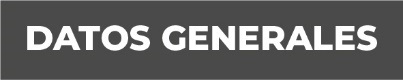 Nombre: Rubén Ortiz Reyes Grado de Escolaridad: licenciatura en derechoCédula Profesional. 9723311Teléfono de Oficina. 232-156-5520Correo Electrónico.  Formación Académica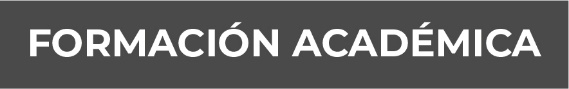 Año 2008-2012Esc.  Universidad del Golfo de MéxicoTrayectoria Profesional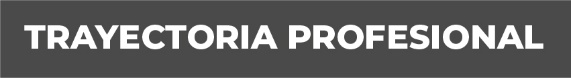 2007-2008 Secretario de la junta de conciliación y arbitraje número trece con residencia en la ciudad de Martínez de la torre, Veracruz.2013- 15 Abril  del 2014. Oficial Secretario habilitado en la mesa II  en la Agencia del Ministerio Público investigador con residencia en la ciudad de Misantla, Veracruz.16 de Abril del 2014- 6 de Mayo del 2014.  Agente del Ministerio Publico habilitado en el Municipio de Colipa, Veracruz.7 de Mayo del 2014- 18 de Marzo del 2015. Agente del Ministerio Público en el Municipio de Altotonga, Veracruz.19 de Marzo del 2015 – 12 de Junio del 2016. Fiscal con residencia en el Municipio de Altotonga, Veracruz.13 de Junio del 2016. Fiscal segundo en la Sub Unidad Integral en Martínez de la Torre, Veracruz, del  IX Distrito Judicial en Misantla., hasta la actualidad. Conocimiento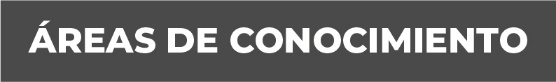 Derecho PenalNuevo sistema de Justicia Penal.